 Autor: Andrea Tláskalová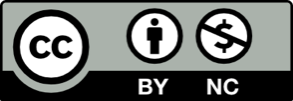 Toto dílo je licencováno pod licencí Creative Commons [CC BY-NC 4.0]. Licenční podmínky navštivte na adrese [https://creativecommons.org/choose/?lang=cs].  Video: Frnk z hnízda: Čápům se vylíhla další mláďata Co už víš o ptáčatech? Písmenka u správných odpovědí ti odpoví na otázku v závěru.Mládě čápa se v hnízdě ozývá:klapáním  Kpískáním   P            Čáp mláďata krmí:             přímo do zobáku    Ovyvrhne jim potravu do hnízda    R           Poštolčí mláďata mají po vylíhnutí barvu peří:bílou   Mšedou   K           Špačci vyvedou mláďata:1x za rok   Y2x za rok     I           Vajíčka špačků mají barvu:hnědou    Tmodrou     V           Vlaštovky hnízda:vystelou peříčky a stébly    Ávymažou blátem     ÍJak říkáme mláďatům ptáků, která se líhnou neopeřená, neschopná najít potravu, o které se rodiče musí starat a zahřívat?   Říkáme jim mláďata _ _ _ _ _ _ . 